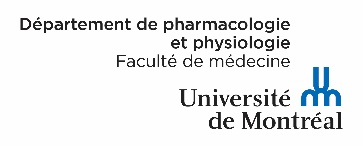 Bourse Michel Bergeron Département de pharmacologie et physiologie Faculté de médecineDate limite : 9 avril 2020 à midiLe Département de pharmacologie et physiologie de la Faculté de médecine est fier d’offrir la bourse Michel Bergeron aux doctorants en physiologie ou en génie biomédical pour aider au recrutement d’étudiants. La bourse est accordée aux étudiants les plus méritants, après l’étude des dossiers de candidature par un comité d’évaluation. Originaire d’Alma, Michel Bergeron est professeur émérite de la Faculté de médecine de l’Université de Montréal où il est professeur et chercheur dès 1975.  Médecin spécialiste en néphrologie, ses recherches portent sur la réabsorption rénale des acides aminés et l'organisation tridimensionnelle de la cellule et les relations morphofonctionnelles entre ses organites. De 1986 à 1993, il occupe le poste de directeur du Département de physiologie. En 1985, il est fondateur et premier rédacteur en chef québécois de la revue internationale médecine/sciences.Tout au long de sa carrière, le Dr Bergeron contribue de façon admirable au rayonnement de la science et de la médecine en français. Lauréat du prix Michel-Sarrazin (1999) pour sa carrière scientifique, il reçoit aussi le prix Georges-Émile-Lapalme (2001) de l’Assemblée nationale du Québec et est nommé chevalier de l’Ordre des Palmes académiques (2018) pour sa contribution au rayonnement de la langue française. Convaincu que la science est un facteur majeur de développement d’une société, il milite, particulièrement en Amérique latine, pour que les citoyens et les décideurs politiques puissent pleinement se l’approprier.Veuillez lire très attentivement l’information suivante.ADMISSIBILITÉLes candidats admissibles sont les étudiants à temps plein qui entreprennent des études au doctorat en physiologie ou en génie biomédical au Département de pharmacologie et physiologie à la Faculté de médecine de l’Université de Montréal. La bourse n’est pas renouvelable.Les étudiants de doctorat (Ph.D.) peuvent demander la bourse durant les 6 premiers trimestres de la formation à la date limite du 9 avril. La bourse ne peut cependant être obtenue qu’une seule fois au cours du doctorat.Avoir maintenu une moyenne minimale de 3.7/4.3 au programme de maitrise (13/20 pour le système de notation française).Les étudiants étrangers sont admissibles, notamment ceux qui bénéficient d’une bourse d’exemption des droits supplémentaires de scolarité (ESP ou Faculté de médecine). CONDITIONS PARTICULIÈRESFidèle à la démarche du Dr Bergeron, la bourse Michel Bergeron intègre un volet de vulgarisation scientifique. Les candidats postulants sont invités à soumettre en moins de 1 000 caractères (espaces compris) un court résumé vulgarisé de leur projet de recherche. De plus, s’il le désire, le boursier sera accompagné pour rédiger un article, portant sur sa recherche, destiné au grand public. Le montant de la bourse doit s’intégrer au montage pour le financement étudiant prévu au programme : par exemple, un montant minimal de 17 500 $ au doctorat, correspondant au total des contributions du directeur de recherche, du groupe de recherche, du centre de recherche, de la ESP ou de toute autre source institutionnelle. La bourse Michel Bergeron ne peut pas être cumulée à un revenu (bourse nominative majeure, salaire d’un emploi à temps complet) d’un organisme subventionnaire (IRSC, FRQ-S, etc.), d’un organisme public (établissement de santé, etc.), d’un ministère (RAMQ, etc.). La bourse peut toutefois être combinée à une ou plusieurs autres bourses (ex. bourse d’une fondation privée) sans dépasser un total de 25 000$. Les boursiers ont l’obligation de prévenir la direction du Département (pharmacologie-physiologie@umontreal.ca) dès qu’ils apprennent qu’ils sont récipiendaires d’une autre bourse. En cas d’exclusion ou d’abandon de son programme, le boursier s’engage à rendre la somme accordée, en tout ou en partie. Le département se réserve le droit de suspendre le versement des octrois, sans préavis, dans le cas de non-respect des règles d’attribution de la bourse.CONDITIONS DE PAIEMENTLa bourse sera payée directement au récipiendaire. L’étudiant ainsi que son directeur de recherche devront signer une lettre signifiant l’acceptation des conditions de l’entente. L’adjoint administratif responsable de la gestion des fonds du directeur devra contresigner cette lettre; il sera informé de l’attribution de la bourse, ce qui lui permettra, s’il y a lieu, d’ajuster en conséquence la contribution du directeur de recherche.Un certificat sera remis annuellement lors de la Journée de la recherche Gabriel L. Plaa en pharmacologie et physiologie. DATE IMPORTANTELa date limite de soumission des dossiers est le jeudi 9 avril 2020 à midi. Un accusé de réception sera acheminé aux candidats dans les jours suivant la réception de leur demande; la réponse leur sera communiquée environ un mois après la date de tombée.*** Veuillez lire très attentivement les directives à la page suivante. ***DIRECTIVES**Tout dossier incomplet ou qui ne respecte pas les consignes ci-dessous sera rejeté sans préavis. **Une demande complète inclut les documents suivants : Le formulaire, pages 1 à 3, dûment signé par l’étudiant et le directeur de recherche pressenti;Annexe 1 :	Une lettre de motivation de l’étudiant indiquant :les raisons justifiant le choix du laboratoire au sein du département de la Faculté de médecine de l’UdeM;la pertinence des expériences pratiques antérieures (laboratoire, clinique, stage, etc.) dans le cadre du projet de formation académique envisagée.Annexe 2 :	Une copie des diplômes et de tous les relevés de notes universitaires;Annexe 3 :	Une liste complète des documents suivants :présentations faites par l’étudiant lors de congrès (préciser le titre de la présentation, le lieu où elle a été faite, le ou les auteurs et s’il s’agissait d’une présentation orale ou par affiche);articles déjà publiés par l’étudiant dans des revues avec comité de lecture (spécifier  la référence complète ainsi que le PubMed ID correspondant à chacun des articles ou à défaut, un hyperlien menant directement à l’article identifié); indiquer votre contribution pour chacun des articles. articles soumis par l’étudiant à des revues avec comité de lecture (joindre l’accusé de réception de l’éditeur démontrant que l’article a bel et bien été soumis à la revue, sinon le comité d’attribution des bourses ne prendra pas cette liste en considération);Annexe 4 :	Une liste complète (s’il y a lieu) des bourses et prix/distinctions obtenues, incluant la date d’obtention, le montant de chacune d’elles et le nom de l’organisme donateur;Annexe 5 : 	Projet de vulgarisation scientifique – votre projet résumé en un texte destiné au grand public (maximum de 1 000 caractères, espaces compris)Les candidats doivent transmettre le DOSSIER COMPLET EN UN SEUL FICHIER .PDF, identifié à leur nom (NOM_Prénom.pdf) à l’adresse pharmacologie-physiologie@umontreal.ca au plus tard le 9 avril 2020 midi. Afin de diminuer significativement la taille du fichier, utilisez le mode imprimer/Adobe PDF pour créer votre document. En signant ce formulaire, l’étudiant et son directeur confirment qu’ils ont rempli conjointement la présente demande et certifient que toutes les informations qui y figurent sont, au meilleur de leur connaissance, rigoureusement exactes.ANNEXE 2 – COPIES DES DIPLÔMES ET RELEVÉS DE NOTES UNIVERSITAIRES  	*** MAXIMUM 1000 CARACTÈRES ***Titre de la bourseThématiquesGrade viséMontant allouéBourse Michel Bergeron- Physiologie- Génie biomédicalPh.D.10 000 $IDENTIFICATION DE L’ÉTUDIANTIDENTIFICATION DE L’ÉTUDIANTIDENTIFICATION DE L’ÉTUDIANTIDENTIFICATION DE L’ÉTUDIANTIDENTIFICATION DE L’ÉTUDIANTIDENTIFICATION DE L’ÉTUDIANTIDENTIFICATION DE L’ÉTUDIANTIDENTIFICATION DE L’ÉTUDIANTIDENTIFICATION DE L’ÉTUDIANTIDENTIFICATION DE L’ÉTUDIANTIDENTIFICATION DE L’ÉTUDIANTIDENTIFICATION DE L’ÉTUDIANTIDENTIFICATION DE L’ÉTUDIANTIDENTIFICATION DE L’ÉTUDIANTIDENTIFICATION DE L’ÉTUDIANTIDENTIFICATION DE L’ÉTUDIANTIDENTIFICATION DE L’ÉTUDIANTIDENTIFICATION DE L’ÉTUDIANTIDENTIFICATION DE L’ÉTUDIANTIDENTIFICATION DE L’ÉTUDIANTIDENTIFICATION DE L’ÉTUDIANTIDENTIFICATION DE L’ÉTUDIANTIDENTIFICATION DE L’ÉTUDIANTIDENTIFICATION DE L’ÉTUDIANTIDENTIFICATION DE L’ÉTUDIANTIDENTIFICATION DE L’ÉTUDIANTIDENTIFICATION DE L’ÉTUDIANTIDENTIFICATION DE L’ÉTUDIANTIDENTIFICATION DE L’ÉTUDIANTIDENTIFICATION DE L’ÉTUDIANTNom (nom de famille, prénom)Nom (nom de famille, prénom)Nom (nom de famille, prénom)Nom (nom de famille, prénom)Nom (nom de famille, prénom)Nom (nom de famille, prénom)Nom (nom de famille, prénom)Nom (nom de famille, prénom)Nom (nom de famille, prénom)Nom (nom de famille, prénom)Nom (nom de famille, prénom)Nom (nom de famille, prénom)Nom (nom de famille, prénom)Nom (nom de famille, prénom)Nom (nom de famille, prénom)Nom (nom de famille, prénom)No matricule No matricule No matricule No matricule Programme Programme Programme Programme Programme Programme Programme Programme Programme Programme Programme Programme Programme Programme Programme Programme Programme Programme Programme Programme Programme Programme Programme Programme Programme Programme Programme Programme Programme Programme Adresse personnelle (exigée) Adresse personnelle (exigée) Adresse personnelle (exigée) Adresse personnelle (exigée) Adresse personnelle (exigée) Adresse personnelle (exigée) Adresse personnelle (exigée) Adresse personnelle (exigée) Adresse personnelle (exigée) Adresse personnelle (exigée) Adresse personnelle (exigée) Adresse personnelle (exigée) Adresse personnelle (exigée) Adresse personnelle (exigée) Adresse personnelle (exigée) Adresse personnelle (exigée) TéléphoneTéléphoneTéléphoneTéléphoneTéléphoneTéléphoneTéléphonePostePostePostePostePostePostePosteCourrier électroniqueCourrier électroniqueCourrier électroniqueCourrier électroniqueCourrier électroniqueCourrier électroniqueCourrier électroniqueCourrier électroniqueCourrier électroniqueCourrier électroniqueCourrier électroniqueCourrier électroniqueCourrier électroniqueCourrier électroniqueIDENTIFICATION DU DIRECTEUR DE RECHERCHEIDENTIFICATION DU DIRECTEUR DE RECHERCHEIDENTIFICATION DU DIRECTEUR DE RECHERCHEIDENTIFICATION DU DIRECTEUR DE RECHERCHEIDENTIFICATION DU DIRECTEUR DE RECHERCHEIDENTIFICATION DU DIRECTEUR DE RECHERCHEIDENTIFICATION DU DIRECTEUR DE RECHERCHEIDENTIFICATION DU DIRECTEUR DE RECHERCHEIDENTIFICATION DU DIRECTEUR DE RECHERCHEIDENTIFICATION DU DIRECTEUR DE RECHERCHEIDENTIFICATION DU DIRECTEUR DE RECHERCHEIDENTIFICATION DU DIRECTEUR DE RECHERCHEIDENTIFICATION DU DIRECTEUR DE RECHERCHEIDENTIFICATION DU DIRECTEUR DE RECHERCHEIDENTIFICATION DU DIRECTEUR DE RECHERCHEIDENTIFICATION DU DIRECTEUR DE RECHERCHEIDENTIFICATION DU DIRECTEUR DE RECHERCHEIDENTIFICATION DU DIRECTEUR DE RECHERCHEIDENTIFICATION DU DIRECTEUR DE RECHERCHEIDENTIFICATION DU DIRECTEUR DE RECHERCHEIDENTIFICATION DU DIRECTEUR DE RECHERCHEIDENTIFICATION DU DIRECTEUR DE RECHERCHEIDENTIFICATION DU DIRECTEUR DE RECHERCHEIDENTIFICATION DU DIRECTEUR DE RECHERCHEIDENTIFICATION DU DIRECTEUR DE RECHERCHEIDENTIFICATION DU DIRECTEUR DE RECHERCHEIDENTIFICATION DU DIRECTEUR DE RECHERCHEIDENTIFICATION DU DIRECTEUR DE RECHERCHEIDENTIFICATION DU DIRECTEUR DE RECHERCHEIDENTIFICATION DU DIRECTEUR DE RECHERCHENom (nom de famille, prénom)Nom (nom de famille, prénom)Nom (nom de famille, prénom)Nom (nom de famille, prénom)Nom (nom de famille, prénom)Nom (nom de famille, prénom)Nom (nom de famille, prénom)Nom (nom de famille, prénom)Nom (nom de famille, prénom)Nom (nom de famille, prénom)Nom (nom de famille, prénom)Nom (nom de famille, prénom)Nom (nom de famille, prénom)Nom (nom de famille, prénom)Nom (nom de famille, prénom)Nom (nom de famille, prénom)TéléphoneTéléphoneTéléphoneTéléphoneTéléphoneTéléphoneTéléphoneTéléphoneTéléphonePostePostePostePostePosteDépartementDépartementDépartementDépartementDépartementDépartementDépartementDépartementDépartementDépartementDépartementDépartementDépartementDépartementDépartementDépartementCourrier électroniqueCourrier électroniqueCourrier électroniqueCourrier électroniqueCourrier électroniqueCourrier électroniqueCourrier électroniqueCourrier électroniqueCourrier électroniqueCourrier électroniqueCourrier électroniqueCourrier électroniqueCourrier électroniqueCourrier électroniqueDOSSIER DE L’ÉTUDIANTDOSSIER DE L’ÉTUDIANTDOSSIER DE L’ÉTUDIANTDOSSIER DE L’ÉTUDIANTDOSSIER DE L’ÉTUDIANTDOSSIER DE L’ÉTUDIANTDOSSIER DE L’ÉTUDIANTDOSSIER DE L’ÉTUDIANTDOSSIER DE L’ÉTUDIANTDOSSIER DE L’ÉTUDIANTDOSSIER DE L’ÉTUDIANTDOSSIER DE L’ÉTUDIANTDOSSIER DE L’ÉTUDIANTDOSSIER DE L’ÉTUDIANTDOSSIER DE L’ÉTUDIANTDOSSIER DE L’ÉTUDIANTDOSSIER DE L’ÉTUDIANTDOSSIER DE L’ÉTUDIANTDOSSIER DE L’ÉTUDIANTDOSSIER DE L’ÉTUDIANTDOSSIER DE L’ÉTUDIANTDOSSIER DE L’ÉTUDIANTDOSSIER DE L’ÉTUDIANTDOSSIER DE L’ÉTUDIANTDOSSIER DE L’ÉTUDIANTDOSSIER DE L’ÉTUDIANTDOSSIER DE L’ÉTUDIANTDOSSIER DE L’ÉTUDIANTDOSSIER DE L’ÉTUDIANTDOSSIER DE L’ÉTUDIANTDernier diplôme obtenu :Dernier diplôme obtenu :B.Sc.B.Sc.B.Sc.B.Sc.B.Sc.Moyenne cumulative :Moyenne cumulative :Moyenne cumulative :Moyenne cumulative :Moyenne cumulative :Moyenne cumulative :Programme :Programme :Programme :Programme :Programme :Programme :Programme :Programme :Programme :Programme :Programme :Programme :Programme :Programme :Cheminement honor Cheminement honor Cheminement honor Dernier diplôme obtenu :Dernier diplôme obtenu :M.Sc.M.Sc.M.Sc.M.Sc.M.Sc.Moyenne cumulative :Moyenne cumulative :Moyenne cumulative :Moyenne cumulative :Moyenne cumulative :Moyenne cumulative :Programme :Programme :Programme :Programme :Programme :Programme :Programme :Programme :Programme :Programme :Programme :Programme :Programme :Programme :Passage :DirectDirectDernier diplôme obtenu :Dernier diplôme obtenu :M.Sc.M.Sc.M.Sc.M.Sc.M.Sc.Moyenne cumulative :Moyenne cumulative :Moyenne cumulative :Moyenne cumulative :Moyenne cumulative :Moyenne cumulative :Programme :Programme :Programme :Programme :Programme :Programme :Programme :Programme :Programme :Programme :Programme :Programme :Programme :Programme :Passage :AccéléréAccéléréNombres de publications : Nombres de publications : Nombres de publications : Nombres de publications : Nombres de publications : Nombres de publications : Nombres de publications : Nombres de publications : publiéespubliéespubliéespubliéespubliéessous pressesous pressesous pressesous pressesoumises   soumises   soumises   Nombres d’abrégés de communication pour congrès :Nombres d’abrégés de communication pour congrès :Nombres d’abrégés de communication pour congrès :Nombres d’abrégés de communication pour congrès :Nombres d’abrégés de communication pour congrès :Nombres d’abrégés de communication pour congrès :Nombres d’abrégés de communication pour congrès :Nombres d’abrégés de communication pour congrès :internationauxinternationauxinternationauxinternationauxinternationaux  nationaux  nationaux  nationaux  nationauxlocauxlocauxlocauxuniversitairesuniversitairesuniversitairesBourses :IRSCIRSCIRSCFRQ-SFRQ-SFRQ-SFRQ-SCRSNGPREMIERPREMIERPREMIERFondationsFondationsAutres :Autres :Autres :Autres :Autres :Autres :Autres :Autres :Prix et distinctions au niveau :Prix et distinctions au niveau :Prix et distinctions au niveau :B.Sc.B.Sc.B.Sc.Prix et distinctions au niveau :Prix et distinctions au niveau :Prix et distinctions au niveau :M.Sc.M.Sc.M.Sc.NOM, Prénom FORMATIONFORMATIONDate de début et de fin (mois/année)Établissement d’enseignementÉtablissement d’enseignementÉtablissement d’enseignementGrade obtenuEXPÉRIENCE DE RECHERCHE (par exemple : stage de recherche)EXPÉRIENCE DE RECHERCHE (par exemple : stage de recherche)EXPÉRIENCE DE RECHERCHE (par exemple : stage de recherche)EXPÉRIENCE DE RECHERCHE (par exemple : stage de recherche)EXPÉRIENCE DE RECHERCHE (par exemple : stage de recherche)Date de début et de fin(mois/année)Institut ou centre de rechercheInstitut ou centre de rechercheInstitut ou centre de rechercheNom du chercheurEXPÉRIENCE PROFESSIONNELLE PERTINENTE À LA CARRIÈRE EN RECHERCHE (autre que les expériences de recherche mentionnées ci-dessus)EXPÉRIENCE PROFESSIONNELLE PERTINENTE À LA CARRIÈRE EN RECHERCHE (autre que les expériences de recherche mentionnées ci-dessus)EXPÉRIENCE PROFESSIONNELLE PERTINENTE À LA CARRIÈRE EN RECHERCHE (autre que les expériences de recherche mentionnées ci-dessus)EXPÉRIENCE PROFESSIONNELLE PERTINENTE À LA CARRIÈRE EN RECHERCHE (autre que les expériences de recherche mentionnées ci-dessus)EXPÉRIENCE PROFESSIONNELLE PERTINENTE À LA CARRIÈRE EN RECHERCHE (autre que les expériences de recherche mentionnées ci-dessus)Année / duréeEmployeurEmployeurEmployeurPoste occupéPROJET DE RECHERCHEPROJET DE RECHERCHEPROJET DE RECHERCHEPROJET DE RECHERCHEPROJET DE RECHERCHETitre du projet de l’étudiant :Mots clés définissant le champ d’études / discipline :NOM, prénomNOM, prénomDESCRIPTION DU PROJET DE RECHERCHE (Limiter la description à l’espace alloué.)DESCRIPTION DU PROJET DE RECHERCHE (Limiter la description à l’espace alloué.)DESCRIPTION DU PROJET DE RECHERCHE (Limiter la description à l’espace alloué.)DESCRIPTION DU PROJET DE RECHERCHE (Limiter la description à l’espace alloué.)DESCRIPTION DU PROJET DE RECHERCHE (Limiter la description à l’espace alloué.)DESCRIPTION DU PROJET DE RECHERCHE (Limiter la description à l’espace alloué.)ProblématiqueHypothèse(s) et objectif(s)Approche(s) expérimentale(s) (préciser notamment si ces approches sont maîtrisées dans le laboratoire d’accueil) Résultats prévus / impacts cliniques potentielsProblématiqueHypothèse(s) et objectif(s)Approche(s) expérimentale(s) (préciser notamment si ces approches sont maîtrisées dans le laboratoire d’accueil) Résultats prévus / impacts cliniques potentielsProblématiqueHypothèse(s) et objectif(s)Approche(s) expérimentale(s) (préciser notamment si ces approches sont maîtrisées dans le laboratoire d’accueil) Résultats prévus / impacts cliniques potentielsProblématiqueHypothèse(s) et objectif(s)Approche(s) expérimentale(s) (préciser notamment si ces approches sont maîtrisées dans le laboratoire d’accueil) Résultats prévus / impacts cliniques potentielsProblématiqueHypothèse(s) et objectif(s)Approche(s) expérimentale(s) (préciser notamment si ces approches sont maîtrisées dans le laboratoire d’accueil) Résultats prévus / impacts cliniques potentielsProblématiqueHypothèse(s) et objectif(s)Approche(s) expérimentale(s) (préciser notamment si ces approches sont maîtrisées dans le laboratoire d’accueil) Résultats prévus / impacts cliniques potentielsNom, prénomNom, prénomDateDateSignatureÉtudiantDirecteur de rechercheNOM, prénomANNEXE 1 – LETTRE DE MOTIVATION DE L’ÉTUDIANT  ANNEXE 1 – LETTRE DE MOTIVATION DE L’ÉTUDIANT  ANNEXE 1 – LETTRE DE MOTIVATION DE L’ÉTUDIANT  NOM, prénomANNEXE 3 – PRÉSENTATIONS PAR L’ÉTUDIANT, ARTICLES PUBLIÉS / SOUMIS, ABRÉGÉS*Ne pas mentionner les articles et présentations en préparation. ANNEXE 3 – PRÉSENTATIONS PAR L’ÉTUDIANT, ARTICLES PUBLIÉS / SOUMIS, ABRÉGÉS*Ne pas mentionner les articles et présentations en préparation. ANNEXE 3 – PRÉSENTATIONS PAR L’ÉTUDIANT, ARTICLES PUBLIÉS / SOUMIS, ABRÉGÉS*Ne pas mentionner les articles et présentations en préparation. NOM, prénomANNEXE 4 – BOURSES et PRIX/DISTINCTION OBTENUESNOM, prénomANNEXE 5 – VULGARISATION SCIENTIFIQUE
   *** MAXIMUM 1000 CARACTÈRES ESPACES COMPRIS ***ANNEXE 5 – VULGARISATION SCIENTIFIQUE
   *** MAXIMUM 1000 CARACTÈRES ESPACES COMPRIS ***ANNEXE 5 – VULGARISATION SCIENTIFIQUE
   *** MAXIMUM 1000 CARACTÈRES ESPACES COMPRIS ***